 Choosing a Pet Food  by C Kohn, Agricultural Sciences, Waterford WI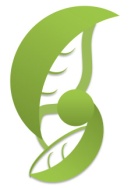 Name: 								 Hour		Date: 					Date Assignment is due:  		 	  Why late? 						 Score:   +   ✓   -			Day of Week	Date 				If your project was late, describe whyDirections: use the accompanying PowerPoint (http://bit.ly/choosingpetfood) to complete the questions below.  This sheet will be due upon the completion of the PowerPoint in class.  These assignments are graded on a +/√/- scale. The best source to consult when choosing a pet food (other than your 				) is 

										
List the two levels at which pet food can be regulated:

															  

															  
What is the AAFCO?												
According to the FDA CVM, all animal feed must include the following on their labels – 

															  

															  

															  
How an ingredient may be used in a title is closely regulated by						. 
What is the 95% Rule?												

															  
Where must this ingredient be listed? 										
What is the 25% Rule?												

															  
Should this ingredient be first on the ingredient list?		 Explain						

															  

What if two ingredients fall under the 25% rule? 									

															  

															  

How could the 25% rule be used by a manufacturer to their advantage?						

															  

															  
What is the 3% Rule?												

															  
What is the Flavor Rule?												

															  
A brand is called “Beef Dog Food”.  How much of this dog food must be beef?			
A brand is called Cat Food with Tuna.  How much must be tuna?			
A brand is called Cat Food with Chicken Flavor.  How much must be chicken?			
A brand is called Ostrich Dinner for Alligators.  How much must be ostrich?				
What is the Net Quantity Statement?										
Why is it important?												
What is the Manufacturer’s Name and Address?									
If you have a problem with food, but only the city and zip code is given on the package, how can you find the address of the company?

															  
If an ingredient is the first on the ingredient list, it is the 		  or 						
If Pet Food X has meat as the first ingredient, and Pet Food Y has meat meal as the first ingredient, which has more protein?  How do you know?

															  

															  
What is meat?													

															  

What is meat meal?												

															  
Which is better for the animal?					  Why?						

															  
What two components must have a guaranteed minimum?								
What two components must have a guaranteed maximum?								
If a product is labeled as “Complete and Balanced”, this means that it is 						

															  
How does the AAFCO determine if a brand is complete and balanced?						

															  

															  
Besides “Complete and Balanced”, what else does the nutritional adequacy statement determine?			

															  
What label is most difficult to obtain for a brand?								
What label indicates that a brand should not be the primary food?						
What label indicates that a brand is ok for some animals but not others?					
If the Feeding Directions state that the animal should be fed 2 Cups per 10 lbs. of Body Weight, but your dog never finishes the entire amount, should you keep feeding this same amount?  Explain:

															  

															  
How do feeding instructions differ for a nursing mother?								
What other factors affect how much to feed?									
A brand is labeled as gourment; it is 50% more expensive.  Does this mean it is better for the dog?  Explain:

															  

															  
Another brand is labeled “natural”. What does this mean?								
A final brand is labeled “organic”.  What does this mean?								

															  
Is this always the case with dog food?									
Describe the final guidelines for selecting and feeding a dog food below:

1															  

2															  

3															  

4															   

5															  

6															  

7															  

8															  

9															  

10															  

11															  

12															  Unit Wrap-up C. Kohn, Agricultural Sciences - Waterford WI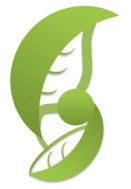 Write the 3 topics that you most need to review before the quiz:

1_										

2_										

3_										
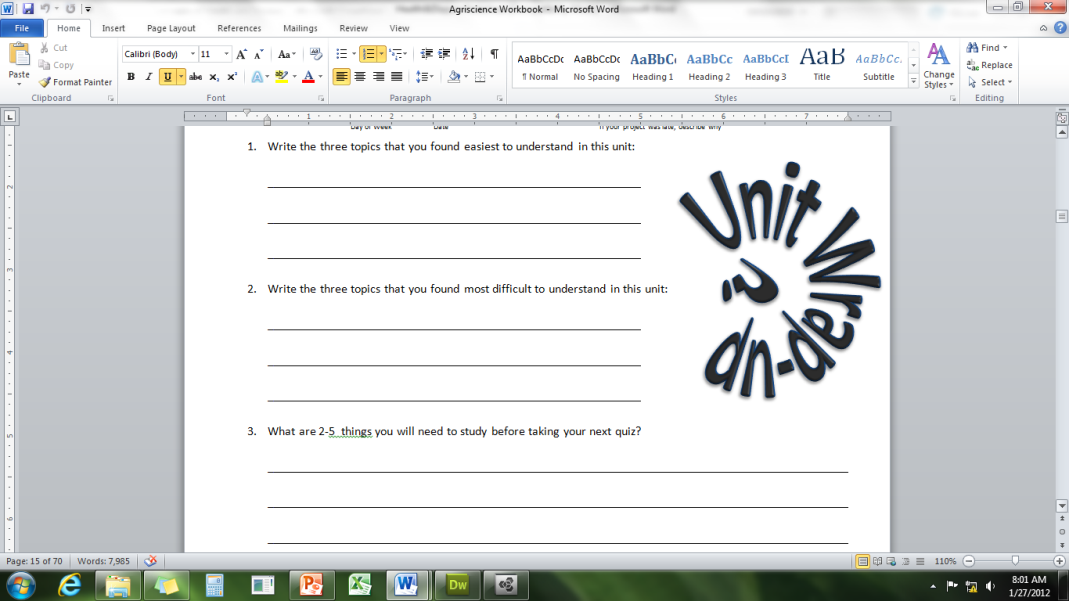 Create 3 high-level questions related to this material 
(These questions could be something you still don’t know or questions that reflect understanding that you have now that you did not have before.)

1_														

2_														

3_														
List 6 vocabulary words that you did not know before or have not used very often prior to this unit:

1_					2					3				
4					5					6				
In the spaces below, fully write three strategies that will help you to remember specific vocabulary words or topics from this unit. NOTE: A strategy is not an activity such as reviewing your notes, studying hard, etc. A strategy is a mnemonic, rhyme, analogy, or other brain-based device that is specific to one item from the unit. 
1._														

2._														

3._														
Circle the most appropriate response. You will only be graded on whether or not you completed this section, so be entirely honest with yourself when completing this section. 
Circle one: I used my notes outside of class to prepare for the quiz.  		Definitely  –  Yes  –  Sort of  -  NoCircle one: I took extra notes in the margins for very difficult concepts.  	Definitely  –  Yes  –  Sort of  -  NoCircle one: I created a personal strategy for at least three difficult items.  	Definitely  –  Yes  –  Sort of  -  NoCircle one: I was very involved and actively studying during the quiz review.  	Definitely  –  Yes  –  Sort of  -  NoCircle one: I think I will be satisfied with the quiz grade I received this week.  	Definitely  –  Yes  –  Sort of  -  No